Runda 11. Atenţie, material ilustrativ.PERFECŢIUNEDumnezeu
stă
şi în punct.Iată o poezie pe care Adrian Păunescu a scris-o şi pe care jucătorii de cuc probabil că nu o cunosc. Care opt litere au fost omise оn textul acestei poezii?Răspuns: ualitateAutor : Marcel Spătaru, Kapra2. Dacă n-ar fi fost „Naţional”, abrevierea primului s-ar fi confundat cu cea a celui de-al doilea, în care am fost cu toţii recent. Scrieţi aceste două abrevieri.Răspuns: INEFS şi IEFSComentariu: Dacă Institutul Naţional de Educaţie Fizică şi Sport n-ar fi fost „Naţional”, atunci abrevierea lui s-ar fi confundat cu cea a Institutului de Economie, Finanţe şi Statistică, în clădirea căruia s-a organizat prima etapă.Autor : Marcel Spătaru, Kapra3. Hei, atenţie!Melodia Johnny is the boy for me, a lui Les Paul si Mary Ford a devenit foarte populara după cel de-al doilea război mondial. Versiunea franceza a cântecului, interpretata de Edit Piaf in 1953, a fost preluata mai târziu de la cei din Vaya con Dios, din Belgia. Autorii întrebării sunt siguri că toţi, sau aproape toţi cei prezenţi în sală cunosc varianta românească a cântecului. Cum se numeşte acest cântec în română?Răspuns: Sanie cu zurgălăi    	Autori: Natalia Jubîrcă4. Autorul întrebării a primit recent un mesaj promoţional din partea unui club de distracţii. Cu toate acestea, la citirea primei propoziţii autorul întrebării a crezut că este invitat la un protest. Atenţie, ce fel de distracţii propune clubul respectiv?Răspuns: Bowling	Mesajul publicitar: Go for a strike! Reducere -54% pentru o oră de bowling în Ice Bowling. Achită doar 60 lei în loc de 130 lei.Autor : Marcel Spătaru, Kapra5. Autorul întrebării a auzit de la un ghid din Cracovia că în acest oraş până şi persoanele cu o anumită deficienţă pot face un anumit lucru, deşi în limba engleză acest fapt sună paradoxal. Peste un minut vă rugăm să scrieţi numele francezului datorită căruia aceşti oameni pot să facă acest lucru.Răspuns: Louis BrailleComentarii: Turiştii toţi fac sightseeing, dar e foarte ciudat să zici că un orb face sightseeing.Autor: Alex Lebedev, Moon PowerSursa: http://alexlebedev27.wordpress.com/2011/05/20/blinds-may-go-sightseeing-in-cracovia-polonia/6. În acest articol din wikipedia autorul întrebării a găsit următoarele cuvinte: plăcinte, ţara, dar, război, baba, rai. Cum se numeşte articolul?Răspuns: Proverb(e)Criteriu: După cuvântul cheieComentariu: La plăcinte înainte, la război înapoi / ţara arde, baba se piaptănă / dar din dar se face rai.Autor : Marcel Spătaru, Kapra7. Doug Zongker, membru al Asociaţiei Americane pentru Promovarea  Ştiinţei, în urma unei provocări a colegilor a făcut o prezentare în a folosit doar un singur cuvânt. La sfârşitul prezentării, un coleg inventiv i-a dat o întrebare cu o veşnică dilemă, la care Doug a dat un răspuns clar. Care a fost răspunsul lui Doug?Răspuns: Chicken (Se acceptă Găină)	Comentarii: Provocarea e: Are you chicken? Iar întrebarea e Ce a apărut prima Oul sau Găina?Sursa: http://www.youtube.com/watch?v=yL_-1d9OSdkAutor: Alex Lebedev, Moon Power8. Atenţie, în întrebare literele XY înlocuiesc două cuvinte.Pentru oamenii unei anumite ocupaţii, “XY” reprezintă, mai degraba un început. De la “XY” începe adevaratul procesul de invăţare, pentru că se explorează aspectele de natura ezoterica. Pe de altă parte, în Statele Unite ale Americii “XY” este compusă din Carolina de Sud, Georgia, Alabama Misisipi şi alte câteva state sudice.Ce am înlocuit prin “XY”?Răspuns: Centura neagră.Comentariu: În SUA  „centura neagră” defineşte statele sudice, în care populaţia negra este majoritară, în 2004 V. Putin a fost decorat cu centura neagra în Okinava pentru contribuţia adusă în promovarea artelor marţiale.Surse: http://www.qwankidobrasov.ro/index.php/en/joomla-home.html, http://db.chgk.info/search/questionsAutor : Alexandru Fală, Acord9. Iată o listă a oraşelor unei ţări, aranjate după un anumit criteriu. Dacă o să vă daţi seama despre ce ţară este vorba, o să puteţi probabil scrie pe fişele de răspuns denumirea celui mai mare oraş, acoperit cu culoarea neagră.AricaIquiqueAntofagasta Copiapó La Serena ValparaísoSantiagoRancagua TalcaConcepciónTemuco ValdiviaPuerto Montt CoihaiquePunta ArenasRăspuns: SantiagoComentariu: Oraşele sunt aranjate de la Nord spre Sud, într-o fâşie lungă care aminteşte forma statului Chile. Capitala acestei ţări şi cel mai mare oraş este Santiago (de Chile)Autor : Marcel Spătaru, Kapra10. Conform calculelor efectuate de motorul de căutare Yandex, în Internet, la data calculării, existau 3 miliarde de emonticoane vesele şi 700 milioane de emonticoane triste. Analiştii companii au ajuns la concluzia că această corelaţie se supune legii LUI. Una dintre continuările LUI se numeşte în traducere liberă „Aventurile unui iubitor de dulciuri”. Peste un minut, scrieţi numele LUI.Răspuns: Pac-ManComentarii: imaginaţi-vă o diagramă circulară a valorilor date în întrebare Sursa: http://habrahabr.ru/company/yandex/blog/89625/, http://company.yandex.ru/facts/figures/#smiley2010, http://download.yandex.ru/company/figures/yandex_on_smileys_april_2010.pdf, Autor:  Михаил Белов, adaptat de Veronica Vragaleva, AcordRunda 21. Atenţie, în întrebare au fost înlocuite două cuvinte. Aveţi în faţă poezia TRADUCERE de Adrian Păunescu.TRADUCEREXy care plânge.În această poezie, după cum vedeţi, X stă deasupra lui Y, deşi de obicei Y stă deasupra lui X. Vă rugăm să scrieţi în ordine corectă ce am înlocuit prin X şi Y.Răspuns: X – virgula, Y – punctComentariu: „Virgula / punctul care plânge”. De obicei punctul stă deasupra virgulei, în semnul de punctuaţie „punct şi virgulă”.Autor : Marcel Spătaru, Capra2. Conform spuselor lui Boris Burda, poliţiştii rutieri din Israel, fiind întrebaţi despre felul în care urmează să li se dea mită, afirmă că nu e importantă suma propusă, ci acel fapt, că mita să fie dată cu ambele mâini. Explică acest fapt prin aceea că aşa e mai comod să... Finisaţi afirmaţia prin două cuvinte.Răspuns: îmbraci cătuşele	Sursa:  Борис Бурда. "Вкусно!", - Екатеринбург: У-фактория, 2006. – С. 306.Autor: Иван Жаркевич, adaptat de Veronica Vragaleva, Acord3. Într-un text critic despre imnul naţional al României, Andrei Pleşu scrie: „În paranteză fie spus, există o amuzantă asemănare între imnul maghiar şi cel românesc”. Ce nume propriu din două cuvinte menţionează în continuare Andrei Pleşu?Răspuns: Matei CorvinComentariu: Există o amuzantă asemănare între imnul maghiar şi cel românesc: amîndouă îl evocă pe Matei Corvin ca reper naţional.Autor : Marcel Spătaru, Kapra4. Numele unui continent necunoscut din seria de povestiri scrise de Terry Pratchett este compus din 4 litere identice. Fonetic, această denumire nu se deosebeşte de denumirea unui club, care are deviza “Mâine mai bine ca azi” şi este destul de cunoscut fanilor jocurilor intelectuale. Scrieţi denumirea acestui club.Răspuns: ForexComentarii: Continentul se numeşte XXXX, ceea ce sună ca FourX (Forex). Fanii jocurilor intelectuale ce urmăresc varianta televizată a jocului “Что? Где? Когда?” cu siguranţă cunosc Clubul în cauză. Autor:   Евгений Ярков, adaptat de Veronica Vragaleva, Acord5. Atenţie, bliţ dublu. Literele din ambele întrebări nu înlocuiesc în mod neapărat acelaşi lucru.Prima întrebare: Conform celor mai recente date, după X pe Y de Z lider la nivel global la acest capitol este Emiratele Arabe Unite, care a devansat Luxemburgul, în timp ce podiumul este completat de Quatar. Numiţi X pe Y de Z în următoarele 30 de secunde.A doua întrebare: După ce Nokia a anunţat închiderea fabricii de la Jucu, judeţul Cluj, ziarul românesc Academia Caţavencu a titrat pe prima pagină: Pleacă Nokia de la Jucu, scade X pe Y de Z. Numiţi X pe Y de Z în următoarele 30 de secunde.Răspunsuri: 1) PIB pe cap de locuitor, 2) BIP pe cap de locuitorAutor: Stanislav Madan, HTF6. Recent, de hramul Chisinaului, autorul întrebării a scris o poezie. Care este specia acestei poezii?Răspuns: haikuComentariu: dupa cum se stie, un haiku traditional este alcatuit din 17 silabe repartizate pe 3 "versuri" formate din 5, 7, 5 silabe. Chisinaul a implinit 575 ani.Autor: Grigori Alhazov, Acord7. Haikuul lui Grigori Alhazov reflectă impresia pe care a avut-o după ce a făcut cunoştinţă cu ceea ce este nemijlocit legat de hramul Chişinăului. Scrieti ultimul vers pe care l-am omis în haiku:Conţinutul vechi,Numai forma e nouă –...Răspuns: Bere ChişinăuComentariu: autorul nu a simţit diferenţa între ediţia specială a berii „Chişinău 575” şi berea Chişinău obişnuită.Autor: Grigori Alhazov, Acord8. Atenţie, în întrebare adjectivul „sireap” substituieşte un substantiv. Articolul ce poartă denumirea „sireap”, relatează următoarele:în Europa în antichitate „sireapi” erau consideraţi pe lângă alte popoare şi geto-dacii; în Japonia iniţial albilor li se spunea „sireapi sudici” din cauza că corăbiile europenilor veneau din sud, iar comportamentul lor nu corespundea normelor japoneze. „Sireap” este şi porecla unui „cimerian”, isprăvile căruia au fost ecranizate în 1982 (după alte surse în 1981) şi 2011. De altfel, cuvântul „sireap” este prezent în denumirea acestor filme. Care este numele cimerianului?Răspuns: Conan.Comentariu: Prin „sireap” s-a înlocuit cuvântul „barbari”. „Sireap” este un sinonim al cuvântului „barbar” (vezi: http://dexonline.ro/definitie/barbar). Articolul „Варвары”, de pe Wikipedia,  relatează că în antichitate termenul de “barbari” (dat de romani şi greci reprezentanţilor altor popoare,  străinilor) desemna pe: germani, celţi, traci, inclusiv geţi şi daci, etc. Pentru japonezi comportamentula lbilor era barbar. “Conan-barbarul” este denumirea filmelor din 1981 si 2011. Conan era cimerian.Sursa: http://ru.wikipedia.org/wiki/Autor: Alexandru Fală, Acord9. În anul 2008, o trupă irlandeză de folk a lansat un nou cântec, în care se afirma că nu există un irlandez mai veridic, decât EL. Scrieţi numele lui de familie aşa cum este scris acesta în textul cântecului.Răspuns: O’BamaComentarii: Cântecul este unul umoristic, chiar dacă Obama chiar are şi rădăcini irlandeze. În 2008, acesta a devenit preşedintele SUA.Sursa: http://en.wikipedia.org/wiki/There's_No_One_as_Irish_as_Barack_O'BamaAutor: Echipa „Sunrise”, adaptat de Veronica Vragaleva, Acord10. Acest substantiv, adjectiv, adverb, pronume, conjuncţie şi numeral în spaniolă este „pituf”, în catalană „balufet”, în italiană „puffi”, în ungară „hupikek torpikek”, în turcă „şirinler”, iar în slovenă „smrk”. Dar cum sună acest substantiv, adjectiv, adverb, pronume, conjuncţie şi numeral în franceză sau română, engleză sau rusă?Ştrumf: Shtroumpf sau ştrumf, smurf sau смурф.Comentariu: Ştrumfăm că aţi ştrumfuit ştrumful acestei ştrumfe. Autor:Marcel Spataru, KapraRunda 31. Atenţie, poezie de Adrian PăunescuRĂZBOI ABSURDCând _____ cred prea lesne în ______,Cad  _________, ____ fug cu groază,________ pe tablă se-nvechesc,Şi-n timp ce mor, ______ sângerează.Dacă veţi găsi denumirile din spaţiile omise, veţi putea să scrieţi cuvântul din trei litere care le uneşte pe toate.Răspuns: Şah	Comentariu: Sunt denumiri de piese de şah.RĂZBOI ABSURD: „ Când regii cred prea lesne în nebuni,/ Cad  turnurile, caii fug cu groază,/ Reginele pe tablă se-nvechesc,/ Şi-n timp ce mor, pionii sângerează.Autor : Marcel Spătaru, Kapra2. Atenţie, bliţ dublu, cu material distributive.George Washington, Thomas Jefferson,  Abraham Lincoln, Alexander Hamilton,  Andrew Jackson, Ulysses S. Grant,  Benjamin Franklin.Nicolae Iorga, George Enescu, Nicolae Grigorescu, Aurel Vlaicu, Ion Luca Caragiale…Aveţi în faţă două liste. Prima întrebare: Conform unui criteriu, două personalităţi din primul şir sunt de prisos. Care sunt aceste două personalităţi?A doua întrebare: Conform unui al doilea criteriu, primul şir este corect, iat în al doilea şir lipsesc două persoane, dintre care unul a încercat să aducă lumină între două perioade negre, iar altul este chiar identificat cu lumina. Numiţi aceste două personalităţi.Răspuns: 
1. Benjamin Franklin, Alexander Hamilton (nu au fost preşedinţi ai SUA)2. Lucian Blaga, Mihai Eminescu 
Comentariu: Criteriul comun pentru ambele şiruri este : personalităţi de pe bancnote (SUA şi România). Pe dolarii americani apar feţele foştilor preşedinţi americani, doar că 2 dintre aceste personalităţi nu au fost preşedinţi, Benjamin Franklin considerat tată fondator al SUA şi a deţinut preşedinţia consiliului executiv suprem al Pennsylvaniei, Alexander Hamilton primul secretar al trezoreriei americane. Prin „lumină între două perioade negre” se face aluzie la activitatea filosofului, dramaturgului, poetului, jurnalistului şi diplomatului – Lucian Blaga din perioada interbelică. Eminescu este identificat cu LUCEAFĂRUL poeziei romăneşti.Autor: Alexandru Lupuşor, HTF3. Compania americană Helicopter a prezentat proiectul unui hotel zburător gigantic. La bordul elicopterului, conform ideilor inginerilor, vor fi amplasate 18 camere luxoase, salon de masaj, jacuzzi, o saună, black-jack şi tenis de masă. Care două litere au fost omise în această întrebare.Răspuns: OTComentarii: Denumirea Hotelicopter s-a format prin fuziunea a două cuvinte: Helicopter şi Hotel.Sursa: http://www.membrana.ru/articles/misinterpretation/2009/03/30/135900.html, http://ru.wikipedia.org/wiki/Ми-12 Autor: Михаил Никитин, adaptat de Veronica Vragaleva, AcordSursa: http://ru.wikipedia.org/wiki/Стокгольмский_синдромAutor: Аркадий Каюгин, adaptat de Veronica Vragaleva, Acord4. Acest curent a apărut recent şi se spune că e aproape o nouă religie. Drept principiu EI au muzica bună şi sloganul Take it easy. La EI pe website te poţi înregistra şi deveni preot. Reprezentanţi de bază a religiei sunt consideraţi: Lao Tzu, Snoopy, Gandhi, Jeffrey Lebowski, Kurt Vonnegut sau Buddha. Numele curentului desigur se termină în –ism. Noi nu vă întrebăm unde vă este maşina, dar care e numele curentului?Răspuns: Dudeism (se acceptă şi ciuvăcism)Comentarii: Această religie e a celor mai cool dudes din istorie. Iar expresia: Where is my car, dude? E una foarte celebră (Gde maia tacika, ciuvak?)Autor: Alex Lebedev, Moon PowerSursa: http://dudeism.com/5. Ei sunt în Australia şi în Noua Zeelandă, în fosta Iugoslavie, în statul Washington şi în statul California, în Japonia şi Coreea de Sud, în Norvegia, în Scoţia şi chiar pe Lună. Totuşi, cei mai mari sunt în altă parte şi se presupune că au fost numiţi astfel de celţi. Dar cum anume i-au numit celţii?Răspuns: AlpiComentariu: Ei sunt munţii cu denumirea Alpi, care se găsesc în mai multe părţi ale globului şi pe lună. Munţii Alpi din Europa au fost numiţi astfel de celţi, iar în traducere denumirea lor înseamnă "înalţi"Autori: Marcel Spătaru, Kapra şi Alexandru Fală, Acord6. Numele a două echipe de fotbal, una din Marea Britanie şi alta din Spania, seamănă foarte mult, deoarece provin de la denumirea aceluiaşi grup etnic. Numiţi oraşele pe care le reprezintă aceste două echipe. Răspuns: Glasgow şi Vigo.Comentariu: Echipele de fotbal „Celtic-Glasgow”, din Glasgow, Scoţia şi Celta-Vigo, din Vigo, Spania.Surse: inspirat din http://db.chgk.info/search/questions/кельтыAutor: Alexandru Fală, Acord7. Atenţie, în întrebare au fost modificate două cuvinte. Hemingway zicea că picturile lui Paul Cézanne „par mai frumoase dacă te uiţi la ele cînd eşti cu capul întreg“. Se poate spune că Venus din Milo are capul întreg, iar Victoria din Samotrace nu are capul întreg. Ce am înlocuit în textul acestei întrebări prin „capul întreg”?Răspuns: Burta goalăComentariu: Tablourile lui Paul Cézanne sunt mai apetisante când ţi-e foame. Pe lângă faptul că Venus din Milo are capul întreg, ea are şi burta goala, spre deosebire de Victoria din Samotrace, care nu are capul întreg, iar burta îi este acoperită.Autor : Marcel Spătaru, Kapra8. Atenţie, fiecare echipă va primi material distributiv şi vă rugăm să ne oferiţi răspunsurile pe aceste foiţe. Numele echipei poate fi scris pe verso. Aşadar, peste un minut vă rugăm să faceţi în aşa fel ca săruturile să câştige! Timpul.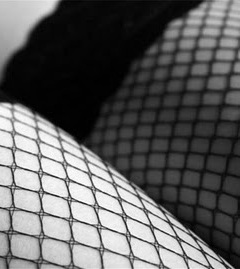 Rsp:  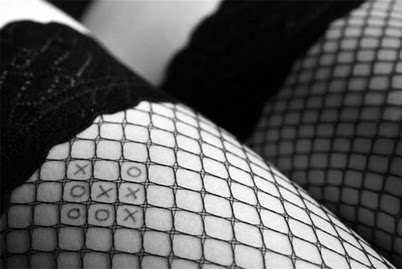 Comentariul: În limpa engleză, când semnezi felicitările X înseamnă sărut. Astfel dacă joci tic tac toe, atunci X-urile trebuie să câştige. O imagine cu O-urile care câştigă nu se socoate răspuns corect.Autor: Dan Ursu, Moon Power.9. Cordieritul este un mineral care are capacitatea de absorbi unde de lumină de lungimi diferite. Astfel, cristalul îşi schimba culoarea in funcţie de unghiul din care este privit. Un cub de cordierit arată fie albastru intens, fie vioriu-pal, fie brun sau gălbui, privit pe diferite direcţii ale axelor. Datorită acestor calităţi, cordieritul era utilizat în trecut de vikingi. Dar ce obiect utilizăm noi astăzi în acelaşi scop?Răspuns: BusolaComentariu: Cristalele de cordierit erau folosite de navigatorii vikingi ca un fel de filtre polarizante; cu ajutorul lor s-ar fi orientat pe mare, localizând Soarele chiar şi pe vreme înnorată.Autor: Jubîrcă Natalia, HTF10. Expresia englezească „bootstrapping” se traduce ca „trasul de şireturi” şi este utilizată de oamenii de afaceri pentru a descrie felul în care companiile reuşesc să reducă costurile pentru a trece peste situaţii dificile. Expresia provine dintr-o povestire despre o persoană care a sărit peste un gard. Autorul unei cărţi despre antreprenoriat îl compară pe eroul acestei povestiri cu eroul unei alte cărţi. Scrieţi numele eroului acestei a doua cărţi.Răspuns: MunchausenComentariu: Precum Munchausen care s-a tras de par şi a ieşit din mlaştină, aşa şi personajul povestirii s-a tras de şireturi şi a sărit peste gard.Sursa: Marius Ghenea, AntreprenoriatAutor : Marcel Spătaru, KapraRunda 41. Ascultaţi o poezie de Adrian Păunescu: „Murim treptat sub două ghilotine”. Ce cuvânt din nouă litere serveşte drept titlu pentru această poezie?Răspuns: CeasornicComentariu: Ghilotinele sunt acele ceasornicului.Autor : Marcel Spătaru, Kapra2. Atenţie! Xşi Y în întrebare substituie cite două cuvinte., Un articol despre o companie vestită formată prin fuziune în anul 2001 este intitulat „ALFA în X”. În Chişinău ALFA există în mai multe hoteluri şi doar în cîteva localuri. Un X din Moscova se numeşte „Orient Express”, şi ALFA poate fi gasită şi acolo. Dacă vă daţi seama, ce este ALFA şi ce este X, veţi răspunde despre ce companie relatează acest articol.	Răspuns: Sony EricssonComentariu: Articolul se numeste „Bufet suedez în restaurant japonez”. Sony Ericsson este formată de compania suedeză Ericsson şi de compania japoneză Sony. Denumirea „Orient Express” se potriveste unui fast food japonez.Sursa: http://en.wikipedia.org/wiki/Sony_EricssonAutor: Grigori Alhazov, Acord3. Autorul s-a gândit destul de mult cum să formulize întrebarea şi într-un sfârşit şi-a zis: “ian s-o facem şi pe asta”.În unele cazuri poţi determina de ce naţionalitate este o persoană după terminaţia numelui. În calitate de experiment, vă rugăm peste un minut să adăugaţi la denumirea echipei voastre o terminaţie care v-ar identifica cu un popor care sunt mai mulţi în afara ţării decât în ţară, o glumă zice că toţi au rude în Los Angeles şi urban dictionary spune că singurul lucru bun care l-au dat ei lumii este sistemul.Răspuns: Echipa+IAN/ YAN /EAN Comentrarii: Ei sunt armenii, iar sistemul – System of a Down.Sursa: http://www.urbandictionary.com/define.php?term=armeniaAutor: Alex Lebedev, Moon Power4. Când învăţa în Statele Unite ale Americii, autorul întrebării avea 2 colegi armeni, o fată şi un băiat cu nume de branduri. Gluma preferată a băiatului era să zică că soţia lui va avea copii de la el, iar fata confirma că aşa a fost grăit din timp. Spuneţi cum se numesc ambii, dacă numele băiatului e un brand italian, iar numele fetei unul spaniol şi ambele branduri au apărut în 1975.Răspuns: Armani şi ZaraAutor: Alex Lebedev, Moon Power5. Cu toata ca avea doar 2 ani de cînd a aparut in Statele Unite ale Americii pentru prima data, EL a fost interzis în anul 1930 în Germania, din cauza conotaţiei negative pe care o dadea poporului german. În anul 1935, guvernul Romaniei l-a interzis prin lege, fiindcă EL ar putea speria copii mici. Cine este EL?Raspuns: Mickey MouseSursa: http://en.wikipedia.org/wiki/Mickey_Mouse ; http://www.descopera.ro/cultura/4120240-cele-mai-ciudate-50-de-legi-din-lumeAutor: Sergiu Emilian, HTF6. Atenţie, Bliţ dublu. 1. Care verb din limba română provine de la substantivul slav pentru „dinte”?2. Care substantiv din limba română provine de la verbul slav pentru „cade mult şi des”?Răspuns: 1. A zâmbi (zomb, zâb, zub), 2. Zăpadă (zapadati)Autor : Marcel Spătaru, Kapra7. O glumă spune că în Indonezia pentru a rezolva problema pensiilor, pensionarilor li s-a acordat un drept exclusiv, care în alte ţări este o infracţiune. De exemplu, în Singapore pentru aşa ceva poţi sta 3 luni în închisoare. Termenul cu care această infracţiune este numită în America şi în ţările anglofone se asociază cu litera J, cu referinţă la traiectorie. Despre ce infracţiune este vorba?Răspuns: Să treacă strada la culoarea roşie a semaforului Criteriu: să traverseze strada incorect etc.Comentarii: În engleză termenul e Jaywalking. Denumirea provine de la forma traiectoriei pe care oamenii o au de obicei atunci când traversează carosabilul în mod necorespunzător.Autor: Alex Lebedev, Moon Power8. Atenţie, în această întrebare am înlocuit două cuvinte. Arbitrul belgian Jean Langenus a arbitrat finala Campionatului Mondial de Fotbal din 1930 în ochelari. Un articol despre un meci de fotbal jucat între o echipă de oameni de afaceri şi una de profesori universitari se intitulează: „La Timişoara s-a jucat fotbal în ochelari”. Care două cuvinte au fost înlocuite prin „în ochelari”?Răspuns: La cravatăCriteriu: Doar răspunsul exactSurse: 	http://www.ziare.com/champions-league/cupa-campionilor/curiozitatile-fotbalului-776405http://www.tion.ro/la-timisoara-s-a-jucat-fotbal-la-cravata/896815Autor : Marcel Spătaru, Kapra9. În anul 2005 a fost lansat filmul „V for Vendetta”, care ilustrează episoade sumbre ale vieţii în Britania anului 2038 sub conducerea unui regim totalitar în fruntea căruia se afla un cancelar. Paradoxal este faptul că rolul cancelarului este interpretat de John Hurt, care cu câteva decenii până la asta a interpretat rolul... rolul cui?Răspuns: Winston SmithCriteriu:  După sens, folosint ca cuvînt-cheie „1984”Comentarii: În filmul „1984”, bazată pe cartea lui Orwell, John Hurt era cel ce se opunea unui regim totalitar.Sursa: http://ru.wikipedia.org/wiki/Джон_ХертAutor: Echipa „Sunrise”, adaptat de Veronica Vragaleva, Acord10. Pentru că grecii nu o fac, noi, vorbitorii de română, am putea avea impresia că ei nu precizează ce este esenţial într-o chestiune şi nu trag concluzii. Turcii, în comparaţie cu noi, o fac uneori chiar şi atunci când individualizează ceva. Vorbitorii de engleză o fac doar în cazuri de rând, însă atunci când precizează esenţialul şi trag concluziile mai barează. Ce barează englezii când vor să precizeze ceva?Răspuns: tComentarii: to dot one’s i’s and to cross one’s t’s, a pune punctele pe i. În greacă nu se pun punctele pe i, în română şi engleză se pun doar pe litere minuscule, de rând, iar în turcă în unele cazuri şi pe cele majuscule. Sursă: http://en.wikipedia.org/wiki/TittleAutor: Olga Roşca, AcordRunda 51. Iată că am ajuns şi la ultima rundă de astăzi, care va pune capăt etapei. Atenţie, poezie de Adrian Păunescu, din care am omis ultimile patru cuvinte:  „Cine te-mpuşcă / în frunte / nu vrea / neapărat / să...” . Ultimile trei cuvinte ale acestei poezii sunt de fapt şi titlul ei. Scrieţi aceste trei cuvinte.Răspuns: Punctul pe iComentariu: Iar poezia este „Cine te-mpuşcă / în frunte / nu vrea / neapărat / să pună punctul pe i”.Autor : Marcel Spătaru, Kapra2. Pe strada Petricani din oraşul Chişinău se află un magazin alimentar ce poartă un nume bizar, dar destul de inspirat. Peste un minut, numiţi oraşul european care apare în denumirea magazinului.	Răspuns: Cannes.Comentariu: Denumirea magazinului este „Petri Cannes”, aşa cum altă informaţie relevantă în textul întrebării nu avem, răspunsul se deduce din denumirea străzii pe care se află magazinul. Sursa: Observările autorului.Autor: Eugeniu Zolotco, Acord3. Pe site-ul stocklogos au apărut aceste trei imagini, în încercarea designerilor de a anticipa care logourile companiilor în viitor. Încercaţi să ghiciţi căror trei companii le vor aparţine logourile pe care le-aţi primit, după părerea autorilor de pe stocklogos.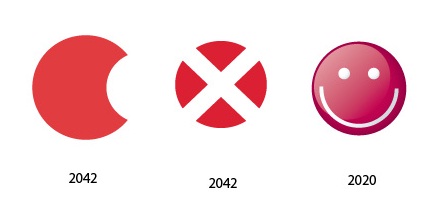 Răspuns: 1 – Apple, 2- Xerox, 3- LGSursa: http://stocklogos.com/topic/past-and-future-famous-logosAutor: Alex Lebedev, Moon Power4. Conform unei glume, Anglia a rugat Islanda să-şi stingă datoria, expediind banii până la 20 martie 2010, dar din această cerinţă a dispărut o literă. Scrieţi cuvântul englez pe care l-au avut în vedere englezii şi cuvântul care a rezultat în urma dispariţiei unei litere.Raspuns: Cash, ash	Comentarii: Englezii au cerut cash (bani), dar au primit ash (funigine). Aşa o istorioară despre înţelegerea dintre naţiuni.Sursa: http://daniil-ognok.livejournal.com/80558.htmlAutor: Евгений Ярков, adaptat de Veronica Vragaleva, Acord5. El a fost pe vârful unui munte şi a spart tăcerea. Dar noi îl cunoaştem mai degrabă pentru ceea ce avea. Numiţi-l.Răspuns : Martin Luter KingComentariu : Alte discursuri ale sale, celebre, sunt : "I've Been to the Mountaintop" şi "A Time to Break Silence"Sursa : http://www.americanrhetoric.com/top100speechesall.html  Autor : Marcel Spătaru, Kapra6. Atenţie, în întrebare sunt înlocuiri.David McCandles spune că sunt 2 perioade într-un an când oamenii pleacă în ţările calde cel mai frecvent. Prima perioadă este cu 3 săptămâni înainte de Crăciun, deoarece Crăciunul e un eveniment la care trebuie să fii cu oamenii pe care îi iubeşti, iar altul e la începutul primăverii, când trebuie să faci curăţenie. De asemenea, David a mai observat că mulţi pleacă în ţările calde pe 1 aprilie sau preponderent în zilele de luni. Ce am înlocuit prin “a pleca în ţările calde”?Răspuns: a te despărţi/ a părăsi pe cineva / a divorţaSursa: http://alexlebedev27.wordpress.com/2011/09/24/cand-oamenii-se-despart/Autor: Alex Lebedev, Moon Power7. Un panou publicitar din centrul oraşului Bucureşti face reclamă unor instituţii academice din afara României. Mesajul publicitar este:  „Pleacă! Învaţă! Schimbă!”. Ce verb reflexiv a am omis în textul panoului?Răspuns: Întoarce-te.Comentariu: Textul este de fapt „Pleacă! Învaţă! Întoarce-te! Schimbă!” Autor : Marcel Spătaru, Kapra8. Pentru prima dată denumirea denaturată a acestuia a fost rostită în filmul „Die Hard” (Крепкий орешек), după care a cucerit minţile în totalitate. Greşeala a fost repetată în filmul „Knockin' On Heaven's Door” (Достучаться до небес). Din simpatie faţă de voi nu vă vom ruga să scrieţi în ce a constat greşeala, scrieţi denumirea oraşului, care intră în denumirea corectă a acestuia.Răspuns: StockholmComentarii: Este vorba despre sindromul Stockholm, care a fost numit sindromul „Helsinki”.9. Pe vremea revoluţiei industriale, atunci cînd nu existau ceasuri deşteptătoare şi telefoane cu alarmă, unii oameni erau angajaí ca să facă turul oraşului în zorii zilei şi trezească muncitorii ca aceştia să plece la lucru. Numele cărei păsări era dat acestor oameni?Răspuns: Ciocănitoarea.	Comentariu: Oamenii umblau de la casă la casă şi ciocăneau în ferestre.Autor : Marcel Spătaru, Kapra10. I se mai spune în diferite colţuri ale lumii: Hoffi, Curtir, Dama, Gustuhin sau Tetszik. A apărut recent, are un pic peste un an de când oamenii l-au cunoscut. Şi deşi e nou, îl vezi foarte frecvent şi mulţi îl cer foarte des. La sfârţitul acestei etape, nouă ne-ar plăcea să vedem cât mai multe răspunsuri corecte. Aşadar, numiţi-l prin patru litere.Răspuns: Butonul LikeSursa: http://www.labnol.org/tech/facebook-like-languages/19207/Autor: Alex Lebedev, Moon Power